Опишување на предметОпишување на предмет е да ги кажеме или објасниме свијствата на тој предмет.                                                                                                        -За да можеме да опишеме некој предмет треба прво да го набљудуваме, па да ги откриеме и воочиме неговите својства.                                                                                                                 Можеме да опишуваме предмети,појави,животни,овошја, зеленчук и др.                                                                                                                         -За полесно опишување може да ги користиме следниве прашања:      -Какба боја има?                   -Каква форма има?      -Од што е направено?         -За што служи?      -Какво е на допир?              -Какво е на вкус?     Пример: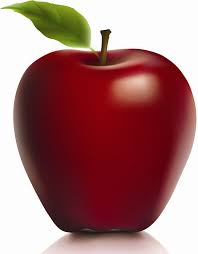 *има црвена боја              *има округла форма                                                               *има многу витамини      *има благо/киселкаст вкус                                                                                           *служи за децата да бидат здрави 